AMATEUR FLOWER SHOWGENERAL RULESOpen to all amateur gardeners (those whose principal source of income is not from either floral design or from growing or selling plant material eligible for the class entered). Artificial plant material and embellishment of fresh plant material are prohibited in all divisions.  The show must have an emphasis on fresh plant material. Entries will be received:Mon, April 11, 2016 from 5:30p.m. – 8:00p.m.Tue, April 12, 2016 from 7:30a.m. – 9:30a.m.Exhibitors must have their entries passed by the Classification Chairmen, whose responsibility it is to check its conformity with the schedule.Standard judging will begin at 10:30a.m. Only required personnel will remain in the flower show area during judging.  This includes the judges, clerks and following Chairmen:  General, Horticulture, Design, Judges, Clerks and Classification.The Flower Show will be open to the public from:Wed April 13, 2016–Sat April 16, 2016 9:00a.m. - 7:00p.m.Sunday April 17, 2016 9:00a.m. - 6:00p.m. The Committee will exercise every caution but cannot be responsible for loss or breakage.Entries must be removed: Sun, April 17, 2016 6:00p.m.-8:00p.mThis show conforms to standards set forth by the National Garden Clubs, Inc. using the 2007 National Garden Clubs (NGC) Handbook for Flower Shows and updates listed in The National Gardener.The Standard System of Awarding will be used: only one first place (blue) ribbon per class or sub class, must score 90 or more; only one second place (red) ribbon per class or sub class, must score 85 or more; only one third place (yellow) ribbon per class or sub class, must score 80 or more; one or more honorable mention (white) ribbons, must score 75 or more.  All exhibits that have earned a score of 90+, but have not won a blue ribbon, shall have their entry cards marked with a 90+ and signed by an NGC Accredited Judge on the judging panel.The decision of the judges will be final.  Any award may be withheld if no exhibit meets the specific requirements for that award.Plants listed on the Ohio Conservation Native Endangered Plant list (naturepreserves.ohiodnr.gov/rareplants) may be used in any division if labeled with botanical names and grown by the exhibitor, or obtained in a legal manner, and so marked.  No plant material on the State of Ohio Noxious Weeds/Invasive plant lists may be entered in the horticulture division. For a listing of plants visit:  www.ohiodnr.gov/invasiveplants.DIVISION II -- DESIGN RULESAll classes in the Design Division require reservations made with the class consultant. If a designer is unable to honor the reservation, it is the designer’s responsibility to inform the class consultant and to find a replacement.All exhibits must be the work of one exhibitor, but plant material need not have been grown by the exhibitor. Some plant material must be used in every exhibit.An exhibitor may enter as many classes as desired, but only one exhibit per class.  A list of items that are permitted in all design classes (unless prohibited by the schedule, law, or specific requirements of a Design Top Exhibitor Award) is found on p.189 of the 2007 NGC Handbook for Flower Shows.Fresh plant material may never be treated in any manner. Plant material that has been treated to alter its exterior appearance may be used only in its dried state.  No artificial flowers, foliage, fruit, or vegetables (as defined on page 188 of the 2007 NGC Handbook for Flower Shows) are permitted.Exhibitor has complete freedom of style in all classes unless otherwise indicated.Religious symbols used must be displayed in a respectful manner and in accordance with policies of local religious organizations. American flags and other national flags are not permitted. No landscape or scenes permitted in design classes. No living members of the animal kingdom are permitted or taxidermal representation of same, are permitted.Manufactured items having a basic utilitarian use other than to simulate plant material are permitted. See page 188 of the Handbook for Flower Shows for additional detail.Products manufactured from plant material whose natural state as plant material has been so altered as to be given new identity and a specific name are permitted in any section. See Handbook for Flower Shows, pages 188-189 for more information. Entry cards will be prepared by the Design Entries Chairman and placed at each designer’s exhibiting location.Designs will be judged using the Design Scale of Points listed on page 303 in the Handbook for Flower Shows.DIVISION III -- ARTISTIC CRAFTS RULESThe General Rules and Division II Design Rules are also the authority for the Artistic Crafts Section. All classes in this section require reservations made with the section consultant. If a designer is unable to honor the reservation, it is the designer’s responsibility to inform the consultant and to find a replacement.All exhibits must be the work of one exhibitor. Exhibits must contain some plant material. The use of fresh plant material is encouraged. No artificial plant material is allowed.An exhibitor may enter as many classes as desired, but only one exhibit per class.  Exhibits will be judged using the Scale of Points for Artistic Crafts, H.B. page 304.The Cincinnati Horticultural SocietyThe Federated Garden Clubs of Cincinnati & Vicinityand Garden Clubs of Ohio, Inc. Cincinnati District(Member of National Garden Clubs, Inc.)Present “INTERNATIONAL EXTRAVAGANZA”A STANDARD FLOWER SHOW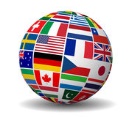 The Cincinnati Flower ShowApril 12-17, 2016Admission: Adults $20 at gate, $15 on-line until March 31, 2016Children $5Open to the Public:Wednesday April 13, 2016 – Saturday April 16, 2016 9 a.m. to 7 p.m.Sunday April 17, 2016 9 a.m. to 6 p.m.Yeatman’s CoveCincinnati, OHDESIGN SCHEDULEPresident, Federated Garden Clubs – Gail SuiterGeneral Chairman – Gail Chuck 513.367.0483 or 513.470.7429Design Chairman – Virginia Clark 513.385.6016Division II:  DESIGNINTERNATIONAL ADVENTURESEligible for NGC Award of Design ExcellenceSection A: International CelebrationsMINIATURE AND SMALL DESIGNS  Eligible for NGC Petite AwardEligible for Hagerman TrophyDesigner’s choice of plant material and other componentsFour (4) entries required in each classClass 1.  Earth Day3” or less in any direction. Staged in a light gray 5” square; outside and trim black.Consultant: Lois Bruck 513-853-2806Class 2. May Day5“ or less in any direction. Staged in a light gray 7” square; outside and trim black.Consultant: June Reisiger 513-931-8705Class 3. World Cup Celebration8” or less in any direction. Staged behind glass in a black frame, width 10” x height 12” on a black board.Consultant: Joy Parker 513-825-5686 RJpack12@aol.comSection B: Epicurean DelightsTABLE DESIGNS Eligible for NGC Table Artistry AwardEligible for Kinder TrophyDesigner’s choice of plant materials and other components.Four (4) entries required in each classClass 4. Itamemono (Japanese Stir Fried Dishes)Capsule design for one: Staged on 1/4th of a 6’ round table covered with white table cloth to the floor; no background draping allowed; underlay permitted. Divider is angled with a maximum height of 36” and painted white.Consultant: Ruth Kinder 513-522-5708 TKPAMAN@aol.comClass 5. Octoberfest Munich, Germany (sister city)Type I exhibition Table: Staged on a white covered and black skirted table. Background color is white, height 44” x width 28” and can be covered or draped; underlay permitted. Background available to exhibitor before show entry.Consultant: Susy Spence 513-772-2936 susybskt@cinci.rr.comClass 6. Devaraja Fruit and Vegetable Market Mysuru, India (sister city)Type II exhibition Table: Staged on a white covered and black skirted table. Background color is natural, height 44” x width 24” and can be covered or draped; underlay permitted. Background available to exhibitor before show entry.Consultant: Deanna Douce 513-931-3941 deeld914@aol.comSection C: Salute to our Sister CitiesDESIGNER’S CHOICE Eligible for NGC Designer’s Choice Award Eligible for Kranz TrophyDesigner’s choice of plant materials and components with complete freedom of style. Background dimensions and color will be available from the consultants.Four (4) entries required in each classClass 7. Larvon Bird Gardens-Harare Zimbabwe Floor Design staged on a black platform with a height of 4” by 3’ x 3 that can be covered or draped. Staged in front of a 7’H black panel. Consultant: Naomi Ormes 513-907-2774 bloomcity@aol.comClass 8. Oriental Connection-New Taipei City, Gifu, and LiuzhouStaged on a white pedestal height 40” x width 18” x depth 18” that can be covered or draped.Consultant: Linda Macke 513-734-0004 Lmacke@roadrunner.comClass 9.  Musee de l’Ecole de Nancy-France Staged on a black pedestal height 36” x width 24” x depth 24” that can be covered or draped.Consultant: Barb Weninger 513-574-1277Section D:  World ContrastsALL DRIED PLANT MATERIALEligible for NGC Award of Distinction Eligible for Staples TrophyFour (4) entries required in each classBackground dimensions and color will be available from the consultantsClass 10.  Miracle Garden of Dubai, Saudi ArabiaCollage not to exceed height 24” x width 20”, staged on an easel.Consultant: Sharon Ware 513-829-6566msware73@gmail.comClass 11. Arctic ExpeditionStaged on a white covered and black skirted table. Background height is 44” x width 28” and must be covered or draped, underlay permitted. Consultant: Marcie Ware 513-335-4970 warejewelry@yahoo.comClass 12.  Petrified Forest, USAStaged on a black pedestal height 36”x width 24”x depth 24” that can be covered or draped. Consultant: Carol Niehaus 513-922-0506 carolniehaus@aol.comDivision III: SPECIAL EXHIBITSSection A: EDUCATIONALSmithsonian Institution, Washington DCEligible for NGC Educational AwardEach staged on a 6’ table; height unlimited; white covered and black skirtedConsultant: Mary Lou Aufmann 513-825-7941 mlaufgardener@cinci.rr.comSection B: ARTISTIC CRAFTSMuseum of Arts & Crafts, Zagreb CroatiaEligible for NGC Artistic Crafts AwardEligible for Anniversary TrophyFour (4) entries required in each classReservations required with consultant: Mary Gardner 513-459-5662 Class 1.  Carnival Rio de Janeiro, BrazilHead Dress: not to exceed 12“ wide x unlimited height, placed on a grey Styrofoam head that is 11” high and 8’ wide.  Two heads will be raised 20” higher and 2 raised 10” higher on black blocks that are placed on 2/3 of a white covered and black skirted 8’x 30” table.Class 2. Kharkiv, Ukraine (sister city)Pysanka: Decorated Easter EggsStaged on egg holders, raised to eye level, behind glass on 1/3 of white covered and black skirted 8’ x 30” table.Class 3. International HolidaysTheme gardens: A combination garden of three or more plants with accessories that dominate in a container not to exceed 20” in any direction. All plants must be correctly labeled with botanical name. Staged on white covered and black skirted 6’ table; Section C: YOUTH ENTRIESShalimar Gardens, PakistanCombination GardensContainer is limited to 12” in diameter or diagonal, must include three or more plants of different type or cultivar. Accessories permitted.Consultants: Betty Cookendorfer 513-616-4492 bcooken@aol.comJulie Singer 512-330-9640 juliesinger73@gmail.comClass 4. Cactus and/or succulents gardensa. ages 7 and underb. ages 8-12Class 5. Dish Gardens (including fairy or theme gardens)a. ages 7 and underb. ages 8-12Class 6. Terrariumsa. ages 7 and underb. ages 8-12